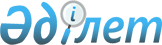 О внесении изменений в решение маслихата города Арыс от 29 декабря 2018 года № 31/220-VІ "О бюджетах сельских округов на 2019-2021 годы"
					
			С истёкшим сроком
			
			
		
					Решение Арысского городского маслихата Туркестанской области от 25 сентября 2019 года № 40/287-VI. Зарегистрировано Департаментом юстиции Туркестанской области 10 октября 2019 года № 5207. Прекращено действие в связи с истечением срока
      В соответствии с пунктом 4 статьи 109-1 Бюджетного кодекса Республики Казахстан от 4 декабря 2008 года, подпунктом 1) пункта 1 статьи 6 "О местном государственном управлении и самоуправлении в Республике Казахстан" Законом Республики Казахстан от 23 января 2001 года и решением Арысского городского маслихата от 12 сентября 2019 года № 39/273-VІ "О внесении изменений в решение маслихата города Арыс от 24 декабря 2018 года № 30/206-VІ "О городском бюджете на 2019-2021 годы", зарегистрированного в Реестре государственной регистрации нормативных правовых актов за № 5184, маслихат города Арыс РЕШИЛ:
      1. Внести в решение маслихата города Арыс от 29 декабря 2018 года № 31/220-VІ "О бюджетах сельских округов на 2019-2021 годы" (зарегистрировано в Реестре государственной регистрации нормативных правовых актов за № 4880, опубликовано 19 января 2019 года в газете "Арыс ақиқаты" и в эталонном контрольном банке нормативных правовых актов Республики Казахстан в электронном виде 21 января 2019 года) следующие изменения:
      пункт 1 изложить в следующей редакции:
      "1. Утвердить бюджет сельского округа Акдала на 2019-2021 годы согласно приложениям 1, 2 и 3 соответственно, в том числе на 2019 год в следующих объемах:
      1) доходы – 68 747 тысяч тенге:
      налоговые поступления – 4 335 тысяч тенге;
      неналоговые поступления – 0;
      поступления от продажи основного капитала – 0;
      поступления трансфертов – 64 412 тысяч тенге;
      2) затраты – 70 810 тысяч тенге;
      3) чистое бюджетное кредитование – 0:
      бюджетные кредиты – 0;
      погашение бюджетных кредитов – 0;
      4) сальдо по операциям с финансовыми активами – 0:
      приобретение финансовых активов – 0;
      поступления от продажи финансовых активов государства – 0;
      5) дефицит (профицит) бюджета – -2 063 тысяч тенге;
      6) финансирование дефицита (использование профицита) бюджета –2 063 тысяч тенге:
      поступление займов – 0;
      погашение займов – 0;
      используемые остатки бюджетных средств – 2 063 тысяч тенге.
      пункт 2 изложить в следующей редакции:
      2. Утвердить бюджет сельского округа Байыркум на 2019-2021 годы согласно приложениям 4, 5 и 6 соответственно, в том числе на 2019 год в следующих объемах:
      1) доходы – 83 649 тысяч тенге:
      налоговые поступления – 4 372 тысяч тенге;
      неналоговые поступления –0;
      поступления от продажи основного капитала – 0;
      поступления трансфертов – 79 277 тысяч тенге;
      2) затраты – 84 591 тысяч тенге;
      3) чистое бюджетное кредитование – 0:
      бюджетные кредиты – 0;
      погашение бюджетных кредитов – 0;
      4) сальдо по операциям с финансовыми активами – 0:
      приобретение финансовых активов – 0;
      поступления от продажи финансовых активов государства – 0;
      5) дефицит (профицит) бюджета – -942 тысяч тенге;
      6) финансирование дефицита (использование профицита) бюджета –942 тысяч тенге:
      поступление займов – 0;
      погашение займов – 0;
      используемые остатки бюджетных средств – 942 тысяч тенге.
      пункт 3 изложить в следующей редакции:
      3. Утвердить бюджет сельского округа Дермене на 2019-2021 годы согласно приложениям 7, 8 и 9 соответственно, в том числе на 2019 год в следующих объемах:
      1) доходы – 64 665 тысяч тенге:
      налоговые поступления –3 893 тысяч тенге;
      неналоговые поступления – 0;
      поступления от продажи основного капитала – 0;
      поступления трансфертов – 60 772 тысяч тенге;
      2) затраты – 65 136 тысяч тенге;
      3) чистое бюджетное кредитование – 0:
      бюджетные кредиты – 0;
      погашение бюджетных кредитов – 0;
      4) сальдо по операциям с финансовыми активами – 0:
      приобретение финансовых активов – 0;
      поступления от продажи финансовых активов государства – 0;
      5) дефицит (профицит) бюджета – -471 тысяч тенге;
      6) финансирование дефицита (использование профицита) бюджета –471 тысяч тенге:
      поступление займов – 0;
      погашение займов – 0;
      используемые остатки бюджетных средств – 471 тысяч тенге.
      пункт 4 изложить в следующей редакции:
      4. Утвердить бюджет сельского округа Жидели на 2019-2021 годы согласно приложениям 10, 11 и 12 соответственно, в том числе на 2019 год в следующих объемах:
      1) доходы – 141 022 тысяч тенге:
      налоговые поступления –3 051 тысяч тенге;
      неналоговые поступления – 627 тысяч тенге;
      поступления от продажи основного капитала – 0;
      поступления трансфертов – 137 344 тысяч тенге;
      2) затраты – 141 483 тысяч тенге;
      3) чистое бюджетное кредитование – 0:
      бюджетные кредиты – 0;
      погашение бюджетных кредитов – 0;
      4) сальдо по операциям с финансовыми активами – 0:
      приобретение финансовых активов – 0;
      поступления от продажи финансовых активов государства – 0;
      5) дефицит (профицит) бюджета – -461 тысяч тенге;
      6) финансирование дефицита (использование профицита) бюджета –461 тысяч тенге:
      поступление займов – 0;
      погашение займов – 0;
      используемые остатки бюджетных средств – 461 тысяч тенге.
      пункт 5 изложить в следующей редакции:
      5. Утвердить бюджет сельского округа Кожатогай на 2019-2021 годы согласно приложениям 13, 14 и 15 соответственно, в том числе на 2019 год в следующих объемах:
      1) доходы – 149 572 тысяч тенге:
      налоговые поступления –12 340 тысяч тенге;
      неналоговые поступления – 0;
      поступления от продажи основного капитала – 0;
      поступления трансфертов – 137 232 тысяч тенге;
      2) затраты – 150 152 тысяч тенге;
      3) чистое бюджетное кредитование – 0:
      бюджетные кредиты – 0;
      погашение бюджетных кредитов – 0;
      4) сальдо по операциям с финансовыми активами – 0:
      приобретение финансовых активов – 0;
      поступления от продажи финансовых активов государства – 0;
      5) дефицит (профицит) бюджета – -580 тысяч тенге;
      6) финансирование дефицита (использование профицита) бюджета –580 тысяч тенге:
      поступление займов – 0;
      погашение займов – 0;
      используемые остатки бюджетных средств – 580 тысяч тенге.
      пункт 6 изложить в следующей редакции:
      6. Утвердить бюджет сельского округа Монтайтас на 2019-2021 годы согласно приложениям 16, 17 и 18 соответственно, в том числе на 2019 год в следующих объемах:
      1) доходы – 46 831 тысяч тенге:
      налоговые поступления – 7 355 тысяч тенге;
      неналоговые поступления – 0;
      поступления от продажи основного капитала – 0;
      поступления трансфертов – 39 476 тысяч тенге;
      2) затраты – 47 881 тысяч тенге;
      3) чистое бюджетное кредитование – 0:
      бюджетные кредиты – 0;
      погашение бюджетных кредитов – 0;
      4) сальдо по операциям с финансовыми активами – 0:
      приобретение финансовых активов – 0;
      поступления от продажи финансовых активов государства – 0;
      5) дефицит (профицит) бюджета – -1 050 тысяч тенге;
      6) финансирование дефицита (использование профицита) бюджета –1 050 тысяч тенге:
      поступление займов – 0;
      погашение займов – 0;
      используемые остатки бюджетных средств – 1 050 тысяч тенге.
      Приложения 1, 4, 7, 10, 13, 16 к указанному решению изложить в новой редакции согласно приложениям 1, 2, 3, 4, 5, 6 к настоящему решению.
      2. Государственному учреждению "Аппарат маслихата города Арыс" в порядке, установленном законодательными актами Республики Казахстан, обеспечить:
      1) государственную регистрацию настоящего решения в Республиканском государственном учреждении "Департамент юстиции Туркестанской области Министерства юстиции Республики Казахстан";
      2) размещение настоящего решения на интернет-ресурсе маслихата города Арыс после его официального опубликования.
      3. Настоящее решение вводится в действие с 1 января 2019 года. Бюджет сельского округа Акдала на 2019 год Бюджет сельского округа Байыркум на 2019 год Бюджет сельского округа Дермене на 2019 год Бюджет сельского округа Жидели на 2019 год Бюджет сельского округа Кожатогай на 2019 год Бюджет сельского округа Монтайтас на 2019 год
					© 2012. РГП на ПХВ «Институт законодательства и правовой информации Республики Казахстан» Министерства юстиции Республики Казахстан
				
      Председатель сессии

      городского маслихата

Ж. Наршабеков

      Секретарь городского маслихата

А. Байтанаев
Приложение 1 к решению
маслихата города Арыс
от 25 сентября 2019 года № 40/287-VIПриложение 1 к решению
Арысского городского маслихата
от 29 декабря 2018 года № 31/220-VI
Категория
Категория
Категория
Категория
Наименование
Сумма, тысяч тенге
Подкласс
Подкласс
Подкласс
Наименование
Сумма, тысяч тенге
Подкласс
Подкласс
Наименование
Сумма, тысяч тенге
1
1
1
1
2
3
Доходы
68747
1
Налоговые поступления
4335
01
Подоходный налог
177
2
Индивидуальный подоходный налог
177
04
Hалоги на собственность
4158
1
Hалоги на имущество
127
3
Земельный налог
563
4
Hалог на транспортные средства
3468
2
Неналоговые поступления
0
3
Поступления от продажи основного капитала
0
4
Поступления трансфертов 
64412
02
Трансферты из вышестоящих органов государственного управления
64412
3
Трансферты из районного (города областного значения) бюджета
64412
Функциональная группа
Функциональная группа
Функциональная группа
Функциональная группа
Наименование
Сумма, тысяч тенге
Функциональная подгруппа
Функциональная подгруппа
Функциональная подгруппа
Наименование
Сумма, тысяч тенге
Администратор бюджетных программ
Администратор бюджетных программ
Наименование
Сумма, тысяч тенге
Программа
Наименование
Сумма, тысяч тенге
Затраты
70810
01
Государственные услуги общего характера
24651
1
Представительные, исполнительные и другие органы, выполняющие общие функции государственного управления
24651
124
Аппарат акима города районного значения, села, поселка, сельского округа
24651
001
Услуги по обеспечению деятельности акима города районного значения, села, поселка, сельского округа
24651
05
Здравоохранение
21
9
Прочие услуги в области здравоохранения
21
124
Аппарат акима города районного значения, села, поселка, сельского округа
21
002
Организация в экстренных случаях доставки тяжелобольных людей до ближайшей организации здравоохранения, оказывающей врачебную помощь
21
07
Жилищно-коммунальное хозяйство
11212
3
Благоустройство населенных пунктов
11212
124
Аппарат акима города районного значения, села, поселка, сельского округа
11212
008
Освещение улиц в населенных пунктах
10752
011
Благоустройство и озеленение населенных пунктов
460
08
Культура, спорт, туризм и информационное пространство
21
2
Спорт
21
124
Аппарат акима города районного значения, села, поселка, сельского округа
21
028
Поддержка культурно-досуговой работы на местном уровне
21
12
Транспорт и коммуникации
34905
1
Автомобильный транспорт
34905
124
Аппарат акима города районного значения, села, поселка, сельского округа
34905
013
Обеспечение функционирования автомобильных дорог в городах районного значения, селах, поселках, сельских округах
34905
Чистое бюджетное кредитование
0
Бюджетные кредиты
0
Погашение бюджетных кредитов
0
Сальдо по операциям с финансовыми активами
0
Приобретение финансовых активов
0
Поступления от продажи финансовых активов государства
0
Дефицит (профицит) бюджета
-2063
Финансирование дефицита (использование профицита) бюджета
2063
Поступление займов
0
Погашение займов
0
Используемые остатки бюджетных средств
2063
8
Используемые остатки бюджетных средств
2063
01
Остатки бюджетных средств
2063
1
Свободные остатки бюджетных средств
2063Приложение 2 к решению
маслихата города Арыс
от 25 сентября 2019 года № 40/287-VIПриложение 4 к решению
Арысского городского маслихата
от 29 декабря 2018 года № 31/220-VI
Категория
Категория
Категория
Категория
Категория
Категория
Наименование
Сумма, тысяч тенге
Подкласс
Подкласс
Подкласс
Подкласс
Подкласс
Наименование
Сумма, тысяч тенге
Подкласс
Подкласс
Подкласс
Наименование
Сумма, тысяч тенге
1
1
1
1
1
1
2
3
Доходы
83649
1
Налоговые поступления
4372
01
01
Подоходный налог
141
2
2
Индивидуальный подоходный налог
141
04
04
Hалоги на собственность
4231
1
1
Hалоги на имущество
118
3
3
Земельный налог
248
4
4
Hалог на транспортные средства
3865
2
Неналоговые поступления
0
3
Поступления от продажи основного капитала
0
4
Поступления трансфертов 
79277
02
02
Трансферты из вышестоящих органов государственного управления
79277
3
3
Трансферты из районного (города областного значения) бюджета
79277
Функциональная группа
Функциональная группа
Функциональная группа
Функциональная группа
Функциональная группа
Функциональная группа
Наименование
Сумма, тысяч тенге
Функциональная подгруппа
Функциональная подгруппа
Функциональная подгруппа
Функциональная подгруппа
Наименование
Сумма, тысяч тенге
Администратор бюджетных программ
Администратор бюджетных программ
Наименование
Сумма, тысяч тенге
Программа
Наименование
Сумма, тысяч тенге
Затраты
84591
01
01
Государственные услуги общего характера
25524
1
1
Представительные, исполнительные и другие органы, выполняющие общие функции государственного управления
25524
124
Аппарат акима города районного значения, села, поселка, сельского округа
25524
001
Услуги по обеспечению деятельности акима города районного значения, села, поселка, сельского округа
24974
022
Капитальные расходы государственного органа
550
05
05
Здравоохранение
20
9
9
Прочие услуги в области здравоохранения
20
124
Аппарат акима города районного значения, села, поселка, сельского округа
20
002
Организация в экстренных случаях доставки тяжелобольных людей до ближайшей организации здравоохранения, оказывающей врачебную помощь
20
07
07
Жилищно-коммунальное хозяйство
14143
3
3
Благоустройство населенных пунктов
14143
124
Аппарат акима города районного значения, села, поселка, сельского округа
14143
009
Обеспечение санитарии населенных пунктов
240
011
Благоустройство и озеленение населенных пунктов
13903
08
08
Культура, спорт, туризм и информационное пространство
20
2
2
Спорт
20
124
Аппарат акима города районного значения, села, поселка, сельского округа
20
028
Поддержка культурно-досуговой работы на местном уровне
20
12
12
Транспорт и коммуникации
44884
1
1
Автомобильный транспорт
44884
124
Аппарат акима города районного значения, села, поселка, сельского округа
44884
013
Обеспечение функционирования автомобильных дорог в городах районного значения, селах, поселках, сельских округах
44884
3. Чистое бюджетное кредитование
0
Бюджетные кредиты
0
Погашение бюджетных кредитов
0
Сальдо по операциям с финансовыми активами
0 
Приобретение финансовых активов
0
Поступления от продажи финансовых активов государства
0
Дефицит (профицит) бюджета
-942
Финансирование дефицита (использование профицита) бюджета
942
Поступление займов
0
Погашение займов
0
Используемые остатки бюджетных средств
942
8
8
Используемые остатки бюджетных средств
942
01
01
Остатки бюджетных средств
942
1
Свободные остатки бюджетных средств
942Приложение 3 к решению
маслихата города Арыс
от 25 сентября 2019 года № 40/287-VIПриложение 7 к решению
Арысского городского маслихата
от 29 декабря 2018 года № 31/220-VI
Категория
Категория
Категория
Категория
Наименование
Сумма, тысяч тенге
Подкласс
Подкласс
Подкласс
Наименование
Сумма, тысяч тенге
Подкласс
Подкласс
Наименование
Сумма, тысяч тенге
1
1
1
1
2
3
Доходы
64665
1
Налоговые поступления
3893
01
Подоходный налог
454
2
Индивидуальный подоходный налог
454
04
Hалоги на собственность
3439
1
Hалоги на имущество
119
3
Земельный налог
651
4
Hалог на транспортные средства
2669
2
Неналоговые поступления
0
3
Поступления от продажи основного капитала
0
4
Поступления трансфертов 
60772
02
Трансферты из вышестоящих органов государственного управления
60772
3
Трансферты из районного (города областного значения) бюджета
60772
Функциональная группа
Функциональная группа
Функциональная группа
Функциональная группа
Наименование
Сумма, тысяч тенге
Функциональная подгруппа
Функциональная подгруппа
Функциональная подгруппа
Наименование
Сумма, тысяч тенге
Администратор бюджетных программ
Администратор бюджетных программ
Наименование
Сумма, тысяч тенге
Программа
Наименование
Сумма, тысяч тенге
Затраты
65136
01
Государственные услуги общего характера
27572
1
Представительные, исполнительные и другие органы, выполняющие общие функции государственного управления
27572
124
Аппарат акима города районного значения, села, поселка, сельского округа
27572
001
Услуги по обеспечению деятельности акима города районного значения, села, поселка, сельского округа
27176
022
Капитальные расходы государственного органа
326
032
Капитальные расходы подведомственных государственных учреждений и организаций
70
04
Образование
20445
1
Дошкольное воспитание и обучение
20445
124
Аппарат акима города районного значения, села, поселка, сельского округа
20445
041
Реализация государственного образовательного заказа в дошкольных организациях образования
20445
05
Здравоохранение
21
9
Прочие услуги в области здравоохранения
21
124
Аппарат акима города районного значения, села, поселка, сельского округа
21
002
Организация в экстренных случаях доставки тяжелобольных людей до ближайшей организации здравоохранения, оказывающей врачебную помощь
21
07
Жилищно-коммунальное хозяйство
16357
3
Благоустройство населенных пунктов
16357
124
Аппарат акима города районного значения, села, поселка, сельского округа
16357
009
Обеспечение санитарии населенных пунктов
2963
011
Благоустройство и озеленение населенных пунктов
13394
08
Культура, спорт, туризм и информационное пространство
21
2
Спорт
21
124
Аппарат акима города районного значения, села, поселка, сельского округа
21
028
Поддержка культурно-досуговой работы на местном уровне
21
12
Транспорт и коммуникации
720
1
Автомобильный транспорт
720
124
Аппарат акима города районного значения, села, поселка, сельского округа
720
013
Обеспечение функционирования автомобильных дорог в городах районного значения, селах, поселках, сельских округах
720
Чистое бюджетное кредитование
0
Бюджетные кредиты
0
Погашение бюджетных кредитов
0
Сальдо по операциям с финансовыми активами
0
Приобретение финансовых активов
0
Поступления от продажи финансовых активов государства
0
Дефицит (профицит) бюджета
-471
Финансирование дефицита (использование профицита) бюджета
471
Поступление займов
0
Погашение займов
0
Используемые остатки бюджетных средств
471
8
Используемые остатки бюджетных средств
471
01
Остатки бюджетных средств
471
1
Свободные остатки бюджетных средств
471Приложение 4 к решению
маслихата города Арыс
от 25 сентября 2019 года № 40/287-VIПриложение 10 к решению
Арысского городского маслихата
от 29 декабря 2018 года № 31/220-VI
Категория
Категория
Категория
Категория
Наименование
Сумма, тысяч тенге
Подкласс
Подкласс
Подкласс
Наименование
Сумма, тысяч тенге
Подкласс
Подкласс
Наименование
Сумма, тысяч тенге
1
1
1
1
2
3
Доходы
141022
1
Налоговые поступления
3051
01
Подоходный налог
199
2
Индивидуальный подоходный налог
199
04
Hалоги на собственность
2852
1
Hалоги на имущество
157
3
Земельный налог
142
4
Hалог на транспортные средства
2553
2
Неналоговые поступления
627
01
Доходы от государственной собственности
627
5
Доходы от аренды имущества, находящегося в государственной собственности
627
3
Поступления от продажи основного капитала
0
4
Поступления трансфертов 
137344
02
Трансферты из вышестоящих органов государственного управления
137344
3
Трансферты из районного (города областного значения) бюджета
137344
Функциональная группа
Функциональная группа
Функциональная группа
Функциональная группа
Наименование
Сумма, тысяч тенге
Функциональная подгруппа
Функциональная подгруппа
Функциональная подгруппа
Наименование
Сумма, тысяч тенге
Администратор бюджетных программ
Администратор бюджетных программ
Наименование
Сумма, тысяч тенге
Программа
Наименование
Сумма, тысяч тенге
Затраты
141483
01
Государственные услуги общего характера
28516
1
Представительные, исполнительные и другие органы, выполняющие общие функции государственного управления
28516
124
Аппарат акима города районного значения, села, поселка, сельского округа
28516
001
Услуги по обеспечению деятельности акима города районного значения, села, поселка, сельского округа
27743
022
Капитальные расходы государственного органа
439
032
Капитальные расходы подведомственных государственных учреждений и организаций
334
04
Образование
28199
1
Дошкольное воспитание и обучение
28199
124
Аппарат акима города районного значения, села, поселка, сельского округа
28199
004
Дошкольное воспитание и обучение и организация медицинского обслуживания в организациях дошкольного воспитания и обучения
28199
05
Здравоохранение
21
9
Прочие услуги в области здравоохранения
21
124
Аппарат акима города районного значения, села, поселка, сельского округа
21
002
Организация в экстренных случаях доставки тяжелобольных людей до ближайшей организации здравоохранения, оказывающей врачебную помощь
21
07
Жилищно-коммунальное хозяйство
14613
3
Благоустройство населенных пунктов
14613
124
Аппарат акима города районного значения, села, поселка, сельского округа
14613
011
Благоустройство и озеленение населенных пунктов
14613
08
Культура, спорт, туризм и информационное пространство
35
2
Спорт
35
124
Аппарат акима города районного значения, села, поселка, сельского округа
35
028
Поддержка культурно-досуговой работы на местном уровне
35
12
Транспорт и коммуникации
70120
1
Автомобильный транспорт
70120
124
Аппарат акима города районного значения, села, поселка, сельского округа
70120
013
Обеспечение функционирования автомобильных дорог в городах районного значения, селах, поселках, сельских округах
70120
Чистое бюджетное кредитование
0
Бюджетные кредиты
0
Погашение бюджетных кредитов
0
Сальдо по операциям с финансовыми активами
0
Приобретение финансовых активов
0
Поступления от продажи финансовых активов государства
0
Дефицит (профицит) бюджета
-461
Финансирование дефицита (использование профицита) бюджета
461
Поступление займов
0
Погашение займов
0
Используемые остатки бюджетных средств
461
8
Используемые остатки бюджетных средств
461
01
Остатки бюджетных средств
461
1
Свободные остатки бюджетных средств
461Приложение 5 к решению
маслихата города Арыс
от 25 сентября 2019 года № 40/287-VIПриложение 13 к решению
Арысского городского маслихата
от 29 декабря 2018 года № 31/220-VI
Категория
Категория
Категория
Категория
Наименование
Сумма, тысяч тенге
Подкласс
Подкласс
Подкласс
Наименование
Сумма, тысяч тенге
Подкласс
Подкласс
Наименование
Сумма, тысяч тенге
1
1
1
1
2
3
Доходы
149572
1
Налоговые поступления
12340
01
Подоходный налог
2448
2
Индивидуальный подоходный налог
2448
04
Hалоги на собственность
9892
1
Hалоги на имущество
316
3
Земельный налог
326
4
Hалог на транспортные средства
9250
2
Неналоговые поступления
0
3
Поступления от продажи основного капитала
0
4
Поступления трансфертов 
137232
02
Трансферты из вышестоящих органов государственного управления
137232
3
Трансферты из районного (города областного значения) бюджета
137232
Функциональная группа
Функциональная группа
Функциональная группа
Функциональная группа
Наименование
Сумма, тысяч тенге
Функциональная подгруппа
Функциональная подгруппа
Функциональная подгруппа
Наименование
Сумма, тысяч тенге
Администратор бюджетных программ
Администратор бюджетных программ
Наименование
Сумма, тысяч тенге
Программа
Наименование
Сумма, тысяч тенге
Затраты
150152
01
Государственные услуги общего характера
33627
1
Представительные, исполнительные и другие органы, выполняющие общие функции государственного управления
33627
124
Аппарат акима города районного значения, села, поселка, сельского округа
33627
001
Услуги по обеспечению деятельности акима города районного значения, села, поселка, сельского округа
31003
032
Капитальные расходы подведомственных государственных учреждений и организаций
2624
04
Образование
43503
1
Дошкольное воспитание и обучение
43503
124
Аппарат акима города районного значения, села, поселка, сельского округа
43503
004
Дошкольное воспитание и обучение и организация медицинского обслуживания в организациях дошкольного воспитания и обучения
18008
041
Реализация государственного образовательного заказа в дошкольных организациях образования
25495
05
Здравоохранение
21
9
Прочие услуги в области здравоохранения
21
124
Аппарат акима города районного значения, села, поселка, сельского округа
21
002
Организация в экстренных случаях доставки тяжелобольных людей до ближайшей организации здравоохранения, оказывающей врачебную помощь
21
07
Жилищно-коммунальное хозяйство
32107
3
Благоустройство населенных пунктов
32107
124
Аппарат акима города районного значения, села, поселка, сельского округа
32107
008
Освещение улиц в населенных пунктах
14697
009
Обеспечение санитарии населенных пунктов
580
011
Благоустройство и озеленение населенных пунктов
16830
08
Культура, спорт, туризм и информационное пространство
21
2
Спорт
21
124
Аппарат акима города районного значения, села, поселка, сельского округа
21
028
Поддержка культурно-досуговой работы на местном уровне
21
12
Транспорт и коммуникации
40873
1
Автомобильный транспорт
40873
124
Аппарат акима города районного значения, села, поселка, сельского округа
40873
013
Обеспечение функционирования автомобильных дорог в городах районного значения, селах, поселках, сельских округах
40873
Чистое бюджетное кредитование
0
Бюджетные кредиты
0
Погашение бюджетных кредитов
0
Сальдо по операциям с финансовыми активами
0
Приобретение финансовых активов
0
Поступления от продажи финансовых активов государства
0
Дефицит (профицит) бюджета
-580
Финансирование дефицита (использование профицита) бюджета
580
Поступление займов
0
Погашение займов
0
Используемые остатки бюджетных средств
580
8
Используемые остатки бюджетных средств
580
01
Остатки бюджетных средств
580
1
Свободные остатки бюджетных средств
580Приложение 6 к решению
маслихата города Арыс
от 25 сентября 2019 года № 40/287-VIПриложение 16 к решению
Арысского городского маслихата
от 29 декабря 2018 года № 31/220-VI
Категория
Категория
Категория
Категория
Наименование
Сумма, тысяч тенге
Подкласс
Подкласс
Подкласс
Наименование
Сумма, тысяч тенге
Подкласс
Подкласс
Наименование
Сумма, тысяч тенге
1
1
1
1
2
3
Доходы
46831
1
Налоговые поступления
7355
01
Подоходный налог
178
2
Индивидуальный подоходный налог
178
04
Hалоги на собственность
7177
1
Hалоги на имущество
423
3
Земельный налог
312
4
Hалог на транспортные средства
6442
2
Неналоговые поступления
0
3
Поступления от продажи основного капитала
0
4
Поступления трансфертов 
39476
02
Трансферты из вышестоящих органов государственного управления
39476
3
Трансферты из районного (города областного значения) бюджета
39476
Функциональная группа
Функциональная группа
Функциональная группа
Функциональная группа
Наименование
Сумма, тысяч тенге
Функциональная подгруппа
Функциональная подгруппа
Функциональная подгруппа
Наименование
Сумма, тысяч тенге
Администратор бюджетных программ
Администратор бюджетных программ
Наименование
Сумма, тысяч тенге
Программа
Наименование
Сумма, тысяч тенге
Затраты
47881
01
Государственные услуги общего характера
29593
1
Представительные, исполнительные и другие органы, выполняющие общие функции государственного управления
29593
124
Аппарат акима города районного значения, села, поселка, сельского округа
29593
001
Услуги по обеспечению деятельности акима города районного значения, села, поселка, сельского округа
29187
022
Капитальные расходы государственного органа
406
05
Здравоохранение
21
9
Прочие услуги в области здравоохранения
21
124
Аппарат акима города районного значения, села, поселка, сельского округа
21
002
Организация в экстренных случаях доставки тяжелобольных людей до ближайшей организации здравоохранения, оказывающей врачебную помощь
21
07
Жилищно-коммунальное хозяйство
12394
3
Благоустройство населенных пунктов
12394
124
Аппарат акима города районного значения, села, поселка, сельского округа
12394
011
Благоустройство и озеленение населенных пунктов
12394
08
Культура, спорт, туризм и информационное пространство
21
2
Спорт
21
124
Аппарат акима города районного значения, села, поселка, сельского округа
21
028
Поддержка культурно-досуговой работы на местном уровне
21
12
Транспорт и коммуникации
5852
1
Автомобильный транспорт
5852
124
Аппарат акима города районного значения, села, поселка, сельского округа
5852
013
Обеспечение функционирования автомобильных дорог в городах районного значения, селах, поселках, сельских округах
5852
Чистое бюджетное кредитование
0
Бюджетные кредиты
0
Погашение бюджетных кредитов
0
Сальдо по операциям с финансовыми активами
0
Приобретение финансовых активов
0
Поступления от продажи финансовых активов государства
0
Дефицит (профицит) бюджета
-1050
Финансирование дефицита (использование профицита) бюджета
1050
Поступление займов
0
Погашение займов
0
Используемые остатки бюджетных средств
1050
8
Используемые остатки бюджетных средств
1050
01
Остатки бюджетных средств
1050
1
Свободные остатки бюджетных средств
1050